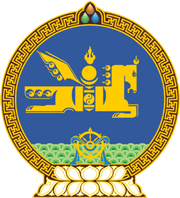 МОНГОЛ УЛСЫН ХУУЛЬ2019 оны 01 сарын 18 өдөр                                                                  Төрийн ордон, Улаанбаатар хотМОНГОЛ УЛСЫН ИХ ХУРЛЫН ТУХАЙ  ХУУЛЬД НЭМЭЛТ, ӨӨРЧЛӨЛТ  ОРУУЛАХ ТУХАЙ	1 дүгээр зүйл.Монгол Улсын Их Хурлын тухай хуулийн 10 дугаар зүйлийн 10.2 дахь хэсэгт доор дурдсан агуулгатай 10.2.6 дахь заалт нэмсүгэй:		“10.2.6.Улсын Их Хурлын гишүүдийн олонх Улсын Их Хурлын даргыг үүрэгт ажлаас нь чөлөөлөх тухай саналыг албан ёсоор тавьж, тогтоолын төсөл өргөн мэдүүлснийг Улсын Их Хурал хэлэлцэн ёсоор болгосон.”	2 дугаар зүйл.Монгол Улсын Их Хурлын тухай хуулийн 10 дугаар зүйлийн 10.4 дэх хэсгийн “10.2.3-т” гэснийг “10.2.3, 10.2.6-д” гэж өөрчилсүгэй.	3 дугаар зүйл.Энэ хуулийг 2019 оны 01 дүгээр сарын 25-ны өдрөөс эхлэн дагаж мөрдөнө.			МОНГОЛ УЛСЫН 			ИХ ХУРЛЫН ДАРГА 					        М.ЭНХБОЛД 